CHƯƠNG TRÌNH CÔNG TÁC THÁNG 01 NĂM 2020CỦA UỶ BAN NHÂN DÂN TỈNH1. Các công việc tập trung chỉ đạo:- Đẩy mạnh các phong trào thi đua yêu nước chào mừng Kỷ niệm 90 năm Ngày thành lập Đảng Cộng sản Việt Nam, 90 năm thành lập Đảng bộ tỉnh Hà Tĩnh, mừng Xuân Canh Tý. - Tập trung lãnh đạo, chỉ đạo triển khai quyết liệt, toàn diện các nhiệm vụ Quý 1 và năm 2020. - Đẩy mạnh sản xuất vụ Đông - Xuân và kế hoạch sản xuất nông nghiệp năm 2020. Tăng cường công tác kiểm tra, phòng, chống dịch bệnh; chủ động phòng, chống thiên tai. Triển khai Chương trình mục tiêu quốc gia xây dựng nông thôn mới, đô thị văn minh, giảm nghèo bền vững giai đoạn 2021 - 2026.- Tăng cường cải cách hành chính, cải cách thủ tục hành chính; tạo điều kiện thuận lợi thu hút đầu tư, phát triển doanh nghiệp, hợp tác xã; đẩy mạnh phát triển thương mại, dịch vụ. Đẩy mạnh các giải pháp thu ngân sách; tiếp tục huy động các nguồn lực phát triển kinh tế - xã hội. Chỉ đạo triển khai kịp thời các nhiệm vụ xây dựng cơ bản; đẩy nhanh công tác bồi thường, hỗ trợ tái định cư, giải phóng mặt bằng, tiến độ các công trình, dự án, đặc biệt là các dự án đã có chủ trương đầu tư.- Chỉ đạo hoàn thành việc kiểm điểm, đánh giá, xếp loại đối với tổ chức đảng, đảng viên và tập thể, cá nhân năm 2019; tổng kết nhiệm vụ năm 2019, triển khai nhiệm vụ năm 2020.- Chỉ đạo thực hiện nghiêm túc Chỉ thị số 40-CT/TW, ngày 10/12/2019 của Ban Bí thư Trung ương Đảng và Chỉ thị số 40-CT/TU, ngày 20/12/2019 của Ban Thường vụ Tỉnh ủy về tổ chức Tết Nguyên đán Canh Tý 2020.- Tăng cường công tác quản lý nhà nước trên các lĩnh vực; chăm lo đời sống nhân dân; thực hiện tốt các chính sách an sinh xã hội; đẩy mạnh đợt cao điểm trấn áp tội phạm; chủ động phòng, chống cháy nổ; xử lý nghiêm hành vi sản xuất, mua bán, vận chuyển, tàng trữ, sử dụng pháo nổ; đảm bảo an ninh trật tự, an toàn giao thông trước, trong, sau Tết Nguyên đán Canh Tý 2020. Chủ động nắm chắc tình hình, kịp thời xử lý các vụ việc phức tạp, giải quyết dứt điểm, đúng quy định khiếu nại, tố cáo của công dân.2. Dự kiến lịch làm việc:                                                                              ỦY BAN NHÂN DÂN TỈNHNơi nhận:		                                		              - TT Tỉnh uỷ, HĐND, UBMTTQ tỉnh;                                       - Chủ tịch, các PCT UBND tỉnh;	- Các VP: Tỉnh uỷ, HĐND tỉnh, BTL Quân khu IV;- Chánh, Phó Văn phòng;- http://dhtn.hatinh.gov.vn (để đăng tải) - Các Tổ CV/VP; (để theo dõi, bố trí) - Phòng QT-TV; (để theo dõi, bố trí) - Lưu: VT, TH2.UỶ BAN NHÂN DÂNTỈNH HÀ TĨNH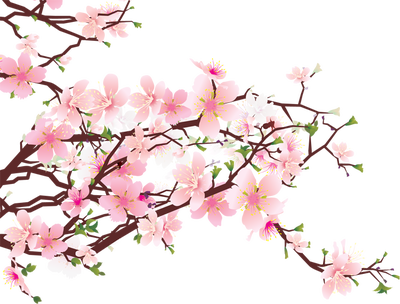 CỘNG HÒA XÃ HỘI CHỦ NGHĨA VIỆT NAMĐộc lập - Tự do - Hạnh phúc                Hà Tĩnh, ngày  30  tháng  12  năm 2019CHÚC MỪNG NĂM MỚINgàyNội dung công việcCơ quanChuẩn bịLãnh đạoChủ trì107/12 ÂLNghỉ Tết Dương lịch208/12 ÂLSáng: - 7h30’: Lễ chào cờ đầu tháng- Hội nghị tổng kết công tác Công an năm 2019, triển khai nhiệm vụ năm 2020- Giao ban BQL KKT tỉnh- Kiểm tra và làm việc với các ngành, địa phương về thu hồi ngân sách còn dư ở các dự án cá bơn, cá múChiều: - Hội nghị tổng kết công tác Tuyên giáo năm 2019, triển khai nhiệm vụ năm 2020- Họp Thường trực Tiểu ban Văn kiện Đại hội Đảng bộ tỉnh lần thứ XIX- Kiểm tra công tác GPMB các dự án tại thị xã Kỳ Anh- Tổng kết ngành TNMT năm 2019, triển khai nhiệm vụ năm 2020- VP Đoàn ĐBQH - HĐND - UBND- Công an tỉnh- BQL KKT tỉnh- Sở Tài chính- Ban TG Tỉnh ủy- Tổ biên tập VK- BQL KKT tỉnh, thị xã Kỳ Anh- Sở NN và PTNT- Các Phó Chủ tịch- Đ/c Vinh - PCTTT- Đ/c Thắng PCT- Đ/c Sơn - PCT- Đại diện Lãnh đạo UBND tỉnh- Đ/c Vinh - PCTTT- Đ/c Thắng - PCT- Đ/c Sơn - PCT309/12 ÂLSáng: - Kiểm tra công tác GPMB một số dự án giao thông- Làm việc với Thanh tra tỉnh về kết luận thanh tra đất dự án Phú Nhân NghĩaChiều: - Họp ban về quy hoạch chi tiết trung tâm logistics Vũng Áng- Làm việc với BQL dự án NN và PTNT- Sở GTVT- Thanh tra tỉnh- Sở Xây dựng- BQLDA NN và PTNT- Đ/c Thắng – PCT- Đ/c Sơn - PCT- Đ/c Thắng - PCT- Đ/c Sơn - PCT410/12 ÂLThứ BảySáng: - Lãnh đạo tỉnh làm việc với lãnh đạo các Bộ: Nông nghiệp và Phát triển nông thôn, Khoa học và Công nghệ (tại Hà Nội)- Các cơ quan, đơn vị liên quan- Đ/c Hưng - CT, - Đ/c Vinh - PCTTT, Đ/c Sơn - PCT511/12 ÂLChủ NhậtSáng: - Thường trực Tỉnh ủy họp giao ban- Nghe Trường Đại học Hà Tĩnh báo cáo Đề án đổi mới, phát triển toàn diệnChiều: - Hội nghị tổng kết công tác kiểm tra, giám sát và công tác nội chính, phòng chống tham nhũng, CCTP năm 2019, triển khai nhiệm vụ năm 2020.- VP Tỉnh ủy- Trường ĐH Hà Tĩnh- UB KT Tỉnh ủy, Ban NC Tỉnh ủy- Đ/c Hưng – PCT- Đ/c Vinh - PCTTT- Chủ tịch, các PCT612/12 ÂLSáng: - Hội nghị trực tuyến toàn quốc tổng kết công tác ngành Nội chính Đảng năm 2019, triển khai nhiệm vụ năm 2020- Họp nghe Chuyên đề phát triển du lịch đến năm 2025 và những năm tiếp theo- Làm việc với thị xã Kỳ Anh về giải quyết các tồn đọngChiều: - Tổng kết công tác Mặt trận năm 2019, triển khai nhiệm vụ năm 2020- Thường trực Hội đồng nhân dân tỉnh họp phiên thứ 41- Làm việc với Ngài Đại sứ đặc mệnh toàn quyền Vương quốc Anh tại Việt NamTối: - Tham dự Chương trình “Chung tay vì người nghèo”- Ban NC Tỉnh ủy- Tổ giúp việc- Thị xã Kỳ Anh- UB MT TQ tỉnh- VP Đoàn ĐBQH - HĐND – UBND- Sở Ngoại vụ- UB MT TQ tỉnh- Đ/c Sơn - PCT- Đ/c Vinh - PCTTT- Đ/c Thắng - PCT- Đại diện lãnh đạo UBND tỉnh- Các Phó Chủ tịch- Đ/c Vinh - PCTTT- Các Phó Chủ tịch713/12 ÂLSáng: - Hội nghị Tổng kết ngành Tổ chức xây dựng Đảng năm 2019, triển khai nhiệm vụ năm 2020; triển khai nhiệm vụ cho các xã mới sau sắp xếp đơn vị hành chính- Hội nghị Tổng kết hoạt động Ban Chỉ đạo đổi mới và phát triển kinh tế tập thể năm 2019, triển khai nhiệm vụ năm 2020- Họp nghe về kế hoạch triển khai quy hoạch chi tiết Trung tâm Logistics Sơn DươngChiều: - Họp nghe Báo cáo Chuyên đề tái cơ cấu nông nghiệp gắn với xây dựng nông thôn mới- Hội nghị Tổng kết công tác xây dựng cơ sở, cụm an toàn làm chủ năm 2019, triển khai nhiệm vụ năm 2020- Kiểm tra một số cơ sở SX công nghiệp- Kiểm tra một số sản phẩm OCOP dự kiến công nhận đạt chuẩn 3 sao trở lên- Ban TC Tỉnh ủy- LM HTX tỉnh- BQL KKT tỉnh- Tổ chuyên đề- Bộ CH QS tỉnh- Sở Công Thương- VP NTM- Các Phó Chủ tịch- Đ/c Sơn - PCT- Đ/c Thắng - PCT- Đ/c Sơn - PCT- Đại diện lãnh đạo UBND tỉnh- Đ/c Thắng - PCT- Đ/c Sơn - PCT814/12 ÂLSáng: - Hội nghị tổng kết công tác quốc phòng - an ninh năm 2019, triển khai nhiệm vụ năm 2020- Làm việc với BQL cửa khẩu Cầu Treo- Nghe quy hoạch phòng chống lũ các tuyên đê; Họp nghe kết quả thực hiện Kết luận thanh tra, kiểm tra và rà soát quỹ đất đầu tư tại khu du lịch Xuân Thành, huyện Nghi XuânChiều: - Họp nghe Báo cáo Chuyên đề xây dựng chiến lược cán bộ, nhất là cán bộ diện Ban Thường vụ Tỉnh ủy quản lý- Họp nghe báo cáo Chuyên đề xây dựng và phát triển nền văn hóa, con người Hà Tĩnh- Làm việc với Công ty TNHH Khu công nghiệp Phú Vinh- Nghe Hồ sơ rà soát diện tích đất rừng giưới thiệu cho Công ty cổ phần Nafoods Group khảo sát xây dựng dự án- Bộ CH BĐ BP- BQL Cầu treo- Sở NN và PTNT, Sở TN và MT- Tổ chuyên đề 1- Tổ chuyên đề 1- BQL KKT tỉnh- Sở NN và PTNT- Đ/c Vinh - PCTTT- Đ/c Thắng - PCT- Đ/c Sơn - PCT- Đại diện Lãnh đạo UBND tỉnh- Đ/c Vinh - PCTTT- Đ/c Thắng – PCT- Đ/c Sơn - PCT915/12 ÂLSáng: - Hội nghị trực tuyến toàn quốc Tổng kết công tác Dân vận và đánh giá kết quả thực hiện “Năm dân vận chính quyền - 2019”- Tổng kết công tác đảm bảo an toàn giao thông năm 2019, triển khai nhiệm vụ 2020- Hội nghị trực tuyến toàn quốc Tổng kết công tác Văn phòng cấp ủy năm 2019, triển khai nhiệm vụ năm 2020Chiều: - Ban Thường vụ Tỉnh ủy họp rà soát, bổ sung quy hoạch cán bộ- Ban DV Tỉnh ủy- Ban ATGT- VP Tỉnh ủy- Ban TC Tỉnh ủy- Đ/c Vinh - PCTTT- Đ/c Thắng - PCT- Đại diện Lãnh đạo UBND tỉnh- Ban TV Tỉnh ủy1016/12 ÂLSáng: - Hội nghị kiểm điểm, đánh giá, xếp loại tập thể, cá nhân Ban Thường vụ Tỉnh ủy  năm 2019 (từ ngày 10/01/2019 đến ngày 12/01/219)- Họp nghe các dự án đề xuất  rừng trồng để phát triển vùng nguyên liệuChiều:- Kiểm tra, làm việc về kiến nghị đề xuất của Công ty TNHH đầu tư thương mại SUNRISE về hoạt động khai thác mỏ đất xã trường Sơn, huyện Đức Thọ - VP Tỉnh ủy- Sở NN và PTNT- Sở TN và MT- Ban TV Tỉnh ủy- Đ/c Sơn - PCT- Đ/c Sơn - PCT1117/12 ÂLThứ BảyChiều: - Thường trực Tỉnh ủy họp giao ban- Đón Đoàn công tác nguyên lãnh đạo Đảng, Nhà nước- VP Tỉnh ủy- VP Tỉnh ủy- Đ/c Hưng - CT- Chủ tịch, các PCT1218/12 ÂLChủ NhậtTừ 12-13/01: Tham dự “Hội nghị lãnh đạo địa phương Việt Nam - Nhật Bản 2020” và các hoạt động khác: Đêm giao lưu Việt Nam - Nhật Bản; Hội thảo xúc tiến Thương mại, Đầu tư và Lao động Việt - Nhật; Diễn đàn giao lưu Du lịch Việt - Nhật Chiều: - Giao ban Ban cán sự và lãnh đạo UBND tỉnh- Sở Ngoại vụ- VP Đoàn ĐBQH - HĐND - UBND- Đại diện lãnh đạo UBND tỉnh- Chủ tịch, các PCT1319/12 ÂLSáng: - Hội nghị tổng kết công tác xây dựng Đảng bộ tỉnh, hoạt động các đoàn công tác của Ban Thường vụ Tỉnh ủy năm 2019, triển khai nhiệm vụ năm 2020- Làm việc với Tập đoàn Điện lực Việt NamChiều: - Hội nghị tổng kết hoạt động các ban chỉ đạo: Quy chế dân chủ cơ sở, Phong trào “Dân vận khéo”, công tác tôn giáo năm 2019; triển khai nhiệm vụ năm 2020- Kiểm tra công tác thị trường, bình ổn hàng hóa dịp tết nguyên đán-  Kiểm tra thực địa và làm việc với các đơn vị liên quan về thu hồi đất, chấm dứt dự án đầu tư- VP Tỉnh ủy- Sở Công Thương- Ban DV Tỉnh ủy- Sở Công Thương- Sở TN và MT- Các Phó Chủ tịch- Đ/c Thắng - PCT- Đ/c Vinh - PCTTT- Đ/c Thắng - PCT- Đ/c Sơn - PCT1420/12 ÂLSáng: - Ban Thường vụ Tỉnh ủy cho ý kiến về Dự thảo Báo cáo chính trị lần 2- Khai mạc Hội Báo Xuân Canh Tý 2020Chiều: - Thường trực Tỉnh ủy gặp mặt cán bộ lãnh đạo mặt trận Tổ quốc, các đoàn thể, các hội quần chúng- Họp Ban Đại diện Hội đồng quản trị ngân hàng chính sách xã hội tỉnh- Họp Hội đồng đánh giá, phân hạng sản phẩm OCOP lần 2 năm 2019- Tiểu ban Văn kiện- Hội Nhà báo tỉnh- VP Tỉnh ủy- NH Chính sách- VP NTM- Các Phó Chủ tịch- Đ/c Vinh - PCTTT- Đ/c Vinh - PCTTT- Đ/c Thắng - PCT- Đ/c Sơn - PCT1521/12 ÂLSáng: - Lãnh đạo tỉnh tiếp công dân định kỳ - Hội nghị tổng kết ngành Ngân hàng- Đối thoại công ty cổ phần xây dựng 1Chiều: - Hội nghị tổng kết xây dựng nông thôn mới năm 2019, triển khai nhiệm vụ năm 2020- Làm việc với Công ty CP Nhiệt điện Vũng Áng 2- Ban TCD tỉnh- NHNN tỉnh- Thanh tra tỉnh- VP BĐP NTM- BQL KKT tỉnh- Đại diện Lãnh đạo UBND tỉnh- Đ/c Thắng - PCT- Đ/c Sơn - PCT- Các Phó Chủ tịch- Đ/c Thắng - PCT1622/12 ÂLSáng: - Ban Thường vụ Tỉnh ủy gặp mặt cán bộ chủ chốt tỉnh nghỉ hưu nhân dịp Kỷ niệm 90 năm Ngày thành lập Đảng và Đảng bộ tỉnh Hà Tĩnh và đón Tết cổ truyền Canh Tý 2020- Họp Tổ Công tác kiểm tra, chỉ đạo, giải quyết đất đai cho các cơ sở tôn giáoChiều: - Hội nghị gặp mặt đội ngũ cán bộ, phóng viên, văn nghệ sĩ, trí thức tiêu biểu trên địa bàn- Đi động viên các lực lượng làm công tác đảm bảo ATGT dịp tết nguyên đán- VP Tỉnh ủy- Sở TN và MT- Ban TG Tỉnh ủy- Ban ATGT- Ban TV Tỉnh ủy- Đ/c Sơn - PCT- Đ/c Vinh - PCTTT- Đ/c Thắng - PCT1723/12 ÂLSáng: - Lãnh đạo tỉnh đi công tác tại thành phố Hà Nội và thành phố Hồ Chí Minh- Họp nghe kế hoạch rà soát, điều chỉnh quy hoạch khu kinh tế Vũng ÁngChiều: - Làm việc với Sở Công Thương về kế hoạch triển khai hỗ trợ các mô hình khuyến công điển hình- VP Tỉnh ủy, VP Đoàn ĐBQH - HĐND - UBND- BQL KKT tỉnh- Sở Công Thương- Đại diện Lãnh đạo UBND tỉnh- Đ/c Thắng - PCT- Đ/c Thắng - PCT1824/12 ÂLThứ Bảy- Kiểm điểm Ban Cán sự Đảng UBND tỉnh- VP Đoàn ĐBQH - HĐND - UBND- Chủ tịch, các PCT1925/12 ÂLChủ NhậtChiều: - Thường trực Tỉnh ủy họp giao ban- VP Tỉnh ủy- Đ/c Hưng - CT2026/12 ÂLSáng: - Dâng hương, hoa tại Khu Di tích Kim Liên, Nam Đàn, Nghệ AnChiều: - Dâng hương, hoa tại Khu Lưu niệm Bác Hồ (TP Hà Tĩnh), Nghĩa trang Liệt sĩ Núi Nài, Khu mộ TBT Trần Phú, Khu mộ TBT Hà Huy Tập, Khu Di tích Ngã Ba Đồng Lộc, Nghĩa trang Liệt sĩ Nầm- VP Đoàn ĐBQH - HĐND - UBND- VP Đoàn ĐBQH - HĐND - UBND- Đại diện Lãnh đạo UBND tỉnh- Đại diện Lãnh đạo UBND tỉnh2127/12 ÂL- Họp giao ban BQL KKT tỉnh- BQL KKT tỉnh- Đ/c Thắng - PCT2228/12 ÂL- Các đồng chí Ủy viên Ban Thường vụ Tỉnh ủy chúc Tết các gia đình chính sách trên địa bàn tỉnh- Các địa phương- Ban TV Tỉnh ủy2329/12 ÂLNGHỈ TẾT NGUYÊN ĐÁN CANH TÝTừ ngày 23/01/2020 đến hết ngày 29/01/2020 (Từ ngày 29/12/2019 đến 05/01/2020 âm lịch)2430/12 ÂLTối: - 20h00’: - Chúc tết cán bộ, công chức Cơ quan Văn phòng Đoàn ĐBQH - HĐND và UBND tỉnh- 20h30’: Thường trực Tỉnh ủy đi chúc Tết một số cơ quan, đơn vị trên địa bàn thành phố Hà Tĩnh (Có kế hoạch riêng)- VP Đoàn ĐBQH - HĐND - UBND- VP Tỉnh ủy- Chủ tịch, các PCT2501/01 ÂLSáng: - Cán bộ, công chức, viên chức, chiến sỹ lực lượng vũ trang dự lễ chào cờ tại địa phương nơi cư trú- Các địa phương2602/01 ÂL2703/01 ÂL- Các đồng chí Ủy viên Ban Thường vụ Tỉnh ủy dự Lễ phát động Tết trồng cây tại các địa phương (từ ngày 27 đến ngày 29/01/2019)- Các địa phương2804/01 ÂL2905/01 ÂL3006/01 ÂLSáng: - Gặp mặt cán bộ, công chức Cơ quan Văn phòng Đoàn ĐBQH - HĐND - UBND tỉnh triển khai nhiệm vụ đầu năm- 8h30’: Thường trực Tỉnh uỷ họp giao ban- VP Đoàn ĐBQH - HĐND - UBND- VP Tỉnh ủy- Chủ tịch, các PCT- Đ/c Hưng - CT3107/01 ÂLSáng: - Họp Ban Chấp hành Đảng bộ tỉnh nghe và cho ý kiến Dự thảo Báo cáo chính trị- VP Tỉnh ủy- Chủ tịch, các PCT